Цереброваскулярная болезнь:  симптомы и лечение, причиныПациенты, прошедшие обследование у невропатолога, и получившие вердикт «цереброваскулярная болезнь», не всегда достаточно осведомлены, что представляет собой такой диагноз. Данный термин подразумевает процесс, связанный с нарушением кровообращения и сужением мозговых сосудов. Негативное явление дополняют отмирание нейронов и ишемическая болезнь. Начальная стадия патологии способствует временному ухудшению состояния пациента, которое по мере прогрессирования заболевания становится все более необратимым.Цереброваскулярная болезнь (ЦВБ), симптомы и лечение которой всегда требуют участия опытного специалиста, принадлежит к числу опасных заболеваний, способных спровоцировать у больного развитие инсульта с последующим смертельным исходом.Причины, ведущие к проявлению цереброваскулярной болезниПоявлению симптоматики цереброваскулярной болезни нередко предшествует развитие других сосудистых патологий. Так ЦВБ подвержены лица с артериальной гипертензией или атеросклерозом. Оба заболевания признаны главными причинами, вызывающими данную патологию.Гипертония и атеросклероз существенно влияют на состояние кровеносных сосудов, нарушают полноценное питание головного мозга, провоцируют кислородное голодание.ЦВБ также склонна развиваться при наличии у пациента:хронических сердечных заболеваний;сахарного диабета;внутренних кровотечений;остеохондроза в области шеи;нарушенных процессов кроветворения;склонности к формированию тромбов.К появлению заболевания приводят мозговые травмы, аномальное строений мозговых вен, избыточный вес. Переход цереброваскулярной болезни в стадию активизации нередко обусловлен ведением нездорового образа жизни, гиподинамией (недостаточной двигательной активностью), частыми стрессовыми состояниями.Признаки ЦВБ способны проявляться у представительниц слабого пола, переживающих климактерический период. В этом случае патология провоцируется гормональным дефицитом и нарушенным обменом веществ.Стадии и типичные симптомыРанее случаи цереброваскулярной болезни фиксировались преимущественно у пациентов старше 60 лет. Многие врачи утверждают, что сегодня нарушение значительно «помолодело», и часто выявляется после 40-летия. Наиболее подвержены данному заболеванию женщины.Цереброваскулярную болезнь отличает наличие нарастающей симптоматики. Традиционно выделяют 3 стадии данного заболевания, протекающие с собственными характерными симптомами:Сначала состояние человека часто ассоциируется с обыкновенной усталостью. На этом этапе  периодически ощущается головная боль, усталость, ухудшение запоминания, проблемы с засыпанием.На этой стадии болезни  лекарственная терапия оказывается действенной, тогда как с каждым последующим этапом эффективность медикаментозных средств понижается. В дальнейшем происходит усиление негативной симптоматики, периодически возникают головокружения, потемнение в глазах, повреждение внутренней поверхности сосудов, замедление кровотока, тахикардия. Человек может испытывать слабость в мышцах, шумовые эффекты в органах слуха, недостаточную увлажненность слизистой рта. На этом этапе часто наблюдаются нарушения психики, а пациент может стать инвалидом.Заключительный этап цереброваскулярной болезни склонен протекать с потерей тактильной чувствительности, резкими переменами настроения, параличом нижних или верхних конечностей, притуплением слуха, зрения и обоняния, появляются серьезные проблемы с памятью, внятной речью. Характерным становится развитие неврозов, фобий, вызывающих непонимание других людей. Пациент часто становится ипохондриком, постоянно переживающим за состояние своего здоровья, демонстрирует паническое поведение.Завершающий этап ЦВБ часто лишает человека способности к элементарному самообслуживанию. Такие больные ежедневно требуют помощи членов своей семьи или медперсонала.Осложнения, возникающие на фоне цереброваскулярной болезниЦереброваскулярная болезнь принадлежит к числу патологий, способных вызывать существенное ухудшение качества жизни. Часто уже на начальных этапах разрушительного процесса у пациента возникают трудности с полноценным общением с членами семьи и коллегами. Такое состояние связывается с ослаблением интеллектуальных возможностей, нарастанием социальной дезориентации.Прогрессирование ЦВБ нередко провоцирует внезапные обмороки, чреватые получением различных травм. Нарушения психики порождают нежелание своевременно принимать пищу, следить за своим внешним видом.Если у человека, страдающего церебровакулярной болезнью, поражены отдельные мозговые зоны, не исключены сбои в функционировании внутренних органов. Пациент может лишиться способности к нормальному проглатыванию и перевариванию еды. Возможны слуховые, зрительные нарушения, ослабление речевой способности, развитие сосудистой деменции, сопровождающейся утратой ориентации в пространстве, способности к нормальному передвижению. Люди с такими нарушениями становятся зависимым от окружающих, нуждаются в их постоянной поддержке и контроле.Протекая остро, цереброваскулярная болезнь повышает риск развития жизнеугрожающих состояний, среди которых ведущее место принадлежит инсультам (ишемическому, гемморагическому), деменции, цереброваскулярной коме, субарахноидальным геморрагиям (кровоизлияниям в полость между мозговыми оболочками – мягкой и паутинной).Диагностика ЦВБЦВБ чаще всего демонстрирует медленное развитие. У некоторых больных патология обнаруживается при обследовании на предмет наличия других сосудистых нарушений.Диагностирование цереброваскулярной болезни – сфера деятельности врачей-невропатологов, способных устанавливать факт повреждения мозговых тканей, определять стадию разрушительного явления. При необходимости, больной получает направление к другим специалистам. Чаще всего при цереброваскулярной болезни пациент также должен быть обследован эндокринологом, кардиологом, офтальмологом, отоларингологом.Как лечить цереброваскулярную болезньЦВБ требует проведения качественной медикаментозной терапии, служащей нормализации кровоснабжения в различных участках головного мозга, и устранению имеющихся нарушений. Не менее важный момент для пациентов с цереброваскулярной болезнью – здоровый образ жизни с полным отказом от вредных привычек, полноценный отдых, ежедневный 7-8 часовой сон.При умеренной степени патологии лечебный курс может быть проведен в домашних условиях. Тяжелое протекание болезни требует обязательного нахождения пациента в стационаре.Кроме медикаментозной терапии, при цереброваскулярной болезни важно избавиться от лишних килограммов, привычки питаться нездоровой, тяжелой пищей.Если заболевание принимает острую форму, угрожает состоянию здоровья и жизни человека, врачи прибегают к хирургическому лечению – стентированию поврежденных артерий и ангиопластике. В первом случае операция состоит в удалении сгустков крови, ставших причиной тромбообразования. При ангиопластике в дефектную вену предусмотрено введение специального катетера, способствующего увеличению сосудистого просвета.Прогноз и профилактика цереброваскулярной болезниБлагодаря своевременно проведенной диагностике и качественному лечению удается значительно сократить риск развития необратимых последствий цереброваскулярной болезни. Максимальные шансы на положительный прогноз сохраняются у пациентов, обратившихся к докторам после появления первых признаков патологии.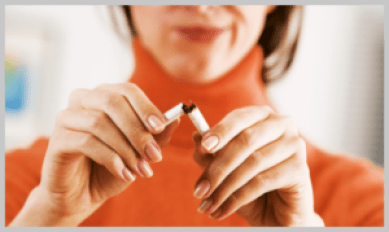 Профилактика ЦВБ становится актуальной уже в возрасте более 37-40 лет. Предупредить летальную болезнь помогают отказ контроль за весом тела, полноценный рацион питания, нормированные физические нагрузки, отказ от вредных привычек (алкоголизма, табакокурения)Важно избегать частых интенсивных стрессов. Лицам, имеющим склонность к частым повышениям АД, рекомендуется регулярно принимать антигипертензивные препараты. В выборе таких средств стоит руководствоваться советами специалиста. Также с профилактической целью показан прием медикаментов, улучшающих мозговое кровообращение, подавляющих свертываемость крови.Князева И. А. Врач по медицинской профилактике Центра здоровья ГБУЗ СО «ЧЦГБ»